Estimada señora/Estimado señor: 1	Tras el anuncio AAP-39 de la TSB, de 1 de agosto de 2014, y con arreglo al § 6.2 de la Recomendación A.8 (Johannesburgo, 2008), me complace informarle que la Comisión de Estudio 12 aprobó el texto de los proyectos de Recomendación UIT-T P.863 y UIT-T P.863.1 revisados en su Sesión Plenaria celebrada el 11 de septiembre de 2014.  2	Los títulos de las Recomendaciones UIT-T P.863 y UIT-T P.863.1 revisadas que fueron aprobadas son:Recomendación UIT-T P.863 (revisada): Evaluación objetiva de la calidad de la escucha percibidaRecomendación UIT-T P.863.1 (revisada): Guía para la aplicación de la Recomendación UIT-T P.8633	Puede accederse en línea a la información disponible sobre patentes a través del sitio web del UIT-T.4	La versión prepublicada de las Recomendaciones aprobadas pronto estará disponible en el sitio web del UIT-T.5	La UIT publicará lo antes posible los textos de estas Recomendaciones.Lo saluda muy atentamente,Malcolm Johnson
Director de la Oficina de
Normalización de las TelecomunicacionesOficina de Normalización de las Telecomunicaciones Oficina de Normalización de las Telecomunicaciones 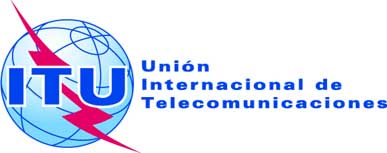 Ginebra, 19 de septiembre de 2014Ref:Circular TSB 117COM 12/HO-	A las Administraciones de los Estados Miembros de la Unión-	A los Miembros de Sector del UIT-T-	A los Asociados del UIT-T-	A las Instituciones Académicas del UIT-T-	A las Administraciones de los Estados Miembros de la Unión-	A los Miembros de Sector del UIT-T-	A los Asociados del UIT-T-	A las Instituciones Académicas del UIT-TTel:+41 22 730 6356-	A las Administraciones de los Estados Miembros de la Unión-	A los Miembros de Sector del UIT-T-	A los Asociados del UIT-T-	A las Instituciones Académicas del UIT-TFax:+41 22 730 5853-	A las Administraciones de los Estados Miembros de la Unión-	A los Miembros de Sector del UIT-T-	A los Asociados del UIT-T-	A las Instituciones Académicas del UIT-TCorreo-e:tsbsg12@itu.int Copia:-	Al Presidente y a los Vicepresidentes de la Comisión de Estudio 12-	Al Director de la Oficina de Desarrollo de las Telecomunicaciones-	Al Director de la Oficina de RadiocomunicacionesAsunto:Aprobación de las Recomendaciones UIT-T P.863 y UIT-T P.863.1 revisadasAprobación de las Recomendaciones UIT-T P.863 y UIT-T P.863.1 revisadas